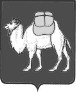 ТЕРРИТОРИАЛЬНАЯ ИЗБИРАТЕЛЬНАЯ КОМИССИЯ  СОСНОВСКОГО РАЙОНАРЕШЕНИЕс. ДолгодеревенскоеО создании рабочей группы по приему и проверке документов, соблюдения порядка выдвижения кандидатов, представляемых в территориальную избирательную комиссию Сосновского района кандидатами в депутаты Собрания депутатов Сосновского муниципального района шестого созыва по одномандатному избирательному округу №12 В соответствии с пунктом 2  статьи 17 Закона Челябинской области «О муниципальных выборах в Челябинской области», руководствуясь постановлением Центральной избирательной комиссии Российской Федерации от 11 июня 2014 года № 235/1486-6  «О Методических рекомендациях по вопросам, связанным с выдвижением и регистрацией кандидатов, списков кандидатов на выборах в органы Государственной власти субъектов Российской Федерации и органы местного самоуправления», территориальная избирательная комиссия Сосновского района (с полномочиями избирательной комиссии муниципального образования Сосновского муниципального района)РЕШАЕТ: 1. Утвердить состав Рабочей группы по приему и проверке документов, соблюдения порядка выдвижения кандидатов, представляемых в территориальную избирательную комиссию Сосновского района кандидатами в депутаты Собрания депутатов Сосновского муниципального района шестого созыва по одномандатному избирательному округу №12 (приложение № 1).2. Утвердить Положение о Рабочей группе по приему и проверке документов, соблюдения порядка выдвижения кандидатов, представляемых в территориальную избирательную комиссию Сосновского района кандидатами в депутаты Собрания депутатов Сосновского муниципального района шестого созыва по одномандатному избирательному округу №12 (приложение № 2).3. Разместить настоящее решение на странице «Территориальная избирательная комиссия» официального сайта администрации Сосновского муниципального района.4. Контроль за исполнением настоящего решения возложить на секретаря территориальной избирательной комиссии Сосновского района И.М. Щастливую.СоставРабочей группы по приему и проверке документов, соблюдения порядка выдвижения кандидатов, представляемых в территориальную избирательную комиссию Сосновского района кандидатами в депутаты Собрания депутатов Сосновского муниципального района шестого созыва по одномандатному избирательному округу №12Корниенко Татьяна Борисовна, председатель территориальной избирательной комиссии Сосновского района- руководитель Рабочей группы;Скоков Александр Макарович, заместитель председателя территориальной избирательной комиссии Сосновского района- заместитель руководителя Рабочей группы;Щастливая Ирина Михайловна, секретарь территориальной избирательной комиссии Сосновского района- секретарь Рабочей группы;Члены Рабочей группы:Бибина Татьяна Николаевна, член территориальной избирательной комиссии Сосновского района;	Когут Владимир Станиславович, член территориальной избирательной комиссии Сосновского района;Потешкин Андрей Александрович, член территориальной избирательной комиссии Сосновского района;	Пильщиков Валерий Иванович, член территориальной избирательной комиссии Сосновского района;	Скогорева Елена Александровна, член территориальной избирательной комиссии Сосновского района;		Тягнирядно Наталья Александровна, член территориальной избирательной комиссии Сосновского района;	Шакиров Ринат Рафкатович, член территориальной избирательной комиссии Сосновского района;Юраш Оксана Сергеевна, член территориальной избирательной комиссии Сосновского района;ПОЛОЖЕНИЕо рабочей группе по приему и проверке документов, соблюдения порядка выдвижения кандидатов, представляемых в территориальную избирательную комиссию Сосновского района кандидатами в депутаты Собрания депутатов Сосновского муниципального района шестого созыва по одномандатному избирательному округу №121. Общие положения1.1. Настоящее Положение регулирует порядок деятельности Рабочей группы по приему и проверке документов, соблюдения порядка выдвижения кандидатов, представляемых в территориальную избирательную комиссию Сосновского района (далее Комиссия) кандидатами в депутаты Собрания депутатов Сосновского муниципального района по одномандатному избирательному округу №12 (далее – Рабочая группа).1.2. Рабочая группа в своей деятельности руководствуется Федеральным законом «Об основных гарантиях избирательных прав и права на участие в референдуме граждан Российской Федерации» (далее – Федеральный закон № 67-ФЗ), Федеральным законом «О Государственной автоматизированной системе Российской Федерации «Выборы» (далее – Федеральный закон № 20-ФЗ), Федеральным законом «О персональных данных», иными федеральными законами, постановлением Центральной избирательной комиссии Российской Федерации от 11 июня 2014 года № 235/1486-6  «О Методических рекомендациях по вопросам, связанным с выдвижением и регистрацией кандидатов, списков кандидатов на выборах в органы Государственной власти субъектов Российской Федерации и органы местного самоуправления», Законом Челябинской области «О муниципальных выборах в Челябинской области» (далее – Закон Челябинской области), Законом Челябинской области «Об избирательной комиссии Челябинской области», решениями Комиссии, настоящим Положением, иными правовыми актами Комиссии.	1.3. Рабочая группа в своей деятельности использует программно-технические и коммуникационные возможности, предоставляемые Государственной автоматизированной системой Российской Федерации «Выборы» (далее – ГАС «Выборы»), сведения, предоставленные органами регистрационного учета граждан Российской Федерации по месту пребывания и по месту жительства в пределах Российской Федерации, иными государственными органами, организациями и учреждениями 
по представлениям, запросам и обращениям Комиссии. 	1.4. Члены Рабочей группы и привлеченные специалисты, использующие в своей деятельности программно-технические и коммуникационные возможности ГАС «Выборы» и осуществляющие обмен информацией с администратором баз данных, обязаны неукоснительно соблюдать требования Федерального закона № 20-ФЗ, актов Федерального центра информатизации при ЦИК России и Комиссии в части, касающейся обращения с базами данных, персональными (конфиденциальными) данными об избирателях, кандидатах, иных участниках избирательного процесса.2. Задачи Рабочей группы и функции ее членов	2.1. Задачей Рабочей группы является прием представляемых 
в Комиссию документов для выдвижения и регистрации кандидатов в депутаты на дополнительные выборы депутата Собрания депутатов Сосновского муниципального района шестого созыва по одномандатному избирательному округу № 12 (далее – кандидаты) и проверка этих документов на соответствие требованиям Федерального закона № 67-ФЗ, Закона Челябинской области.2.2. Для решения задач, указанных в пункте 2.1 настоящего Положения, члены Рабочей группы осуществляют следующие функции:принимают от кандидатов документы, необходимые для их выдвижения и регистрации;проверяют наличие документов, представленных на бумажном носителе и в машиночитаемом виде в соответствии с Законом Челябинской области, и выдают кандидатам подтверждения о приеме полученных документов;проверяют соответствие порядка выдвижения кандидатов требованиям Федерального закона № 67-ФЗ, Закона Челябинской области;проверяют достоверность сведений о кандидатах;извещают кандидатов о проводимой проверке;готовят материалы, необходимые в случае обжалования решений Комиссии о регистрации либо об отказе в регистрации кандидатов;готовят проекты решений Комиссии по направлениям деятельности Рабочей группы.готовят документы для извещения кандидата Комиссией о выявлении неполноты сведений о кандидате, отсутствия каких-либо документов, предусмотренных Федеральным законом № 67-ФЗ, Законом Челябинской области или несоблюдения требований указанных Законов к оформлению документов, представленных в Комиссию.во взаимодействии с контрольно-ревизионной службой при Комиссии готовят проекты обращений в соответствующие органы с представлениями 
о проведении проверки достоверности сведений, представленных кандидатами;готовят иные материалы в соответствии с полномочиями Рабочей группы и осуществляет иные полномочия в целях реализации возложенных на Рабочую группу задач.2.3. По результатам работы и на основании материалов проверки представленных документов Рабочей группой готовятся и вносятся 
на рассмотрение Комиссии проекты решений Комиссии о регистрации либо отказе в регистрации кандидатов в депутаты Собрания депутатов Сосновского муниципального района шестого созыва по одномандатному избирательному округу № 12.3. Организация деятельности Рабочей группы3.1. В состав Рабочей группы, который утверждается решением Комиссии, могут входить члены Комиссии с правом решающего голоса, члены нижестоящих избирательных комиссий, привлеченные специалисты.3.2. Заседание Рабочей группы созывает руководитель Рабочей группы (в случае его отсутствия – заместитель руководителя Рабочей группы). Заседание Рабочей группы созывается по мере необходимости. 3.3. Руководитель Рабочей группы:организует работу Рабочей группы, определяет порядок ее работы;изучает и обобщает результаты деятельности Рабочей группы;подписывает документы, подготовленные Рабочей группой, включая запросы, уведомления и справки;докладывает на заседании Комиссии о решениях, принятых Рабочей группой.Руководитель Рабочей группы после получения от кандидата сообщения о намерении представить в Комиссию документы, необходимые для уведомления о выдвижении и регистрации кандидата, а также иные документы, информирует об этом председателя Комиссии и осуществляет координацию деятельности членов Рабочей группы при приеме и проверке указанных документов.3.5. В отсутствие руководителя Рабочей группы обязанности руководителя Рабочей группы исполняет его заместитель, а в случае их отсутствия – один из членов Рабочей группы по поручению руководителя Рабочей группы.3.6. Заседание Рабочей группы созывает руководитель Рабочей группы по мере необходимости и по согласованию с председателем Комиссии. Заседание Рабочей группы является правомочным, если на нем присутствуют более половины от установленного числа членов Рабочей группы, являющихся членами Комиссии с правом решающего голоса. Решения Рабочей группы принимаются посредством открытого голосования членов Комиссии с правом решающего голоса, являющихся членами Рабочей группы. Решение Рабочей группы считается принятым, если за него проголосовало большинство от установленного количества членов Рабочей группы, являющихся членами Комиссии с правом решающего голоса. При равенстве голосов голос руководителя Рабочей группы является решающим.3.7. На заседании Рабочей группы вправе присутствовать члены Комиссии с правом решающего голоса, не являющиеся членами Рабочей группы, члены Комиссии с правом совещательного голоса, кандидаты, доверенные лица и уполномоченные представители кандидатов 
по финансовым вопросам, иные лица, привлеченные к проверке представленных кандидатами, документов, в том числе листов поддержки кандидата, подписных листов. 28 июня 2021 года                      № 11/44-5Председатель комиссии                                         Т.Б. КорниенкоСекретарь комиссии                                       И.М. ЩастливаяПриложение № 1УТВЕРЖДЕНрешением территориальной избирательной комиссии Сосновского районаот 28 июня 2021 года № 11/44-5Приложение № 2УТВЕРЖДЕНОрешением территориальной избирательной комиссииСосновского районаот 28 июня 2021 года № 11/44-5